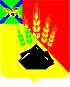 ДУМАМИХАЙЛОВСКОГО МУНИЦИПАЛЬНОГО                         РАЙОНАР Е Ш Е Н И Е с. МихайловкаОб утверждении «Положения о бюджетном процессе в Михайловском муниципальном районе» Принято Думой Михайловскогомуниципального районаот 24.08.2017г. № 205	В соответствии со статьей 3 Бюджетного кодекса Российской Федерации,  для регулирования бюджетных правоотношений в процессе составления и рассмотрения проекта бюджета Михайловского муниципального района, утверждения и исполнения бюджета Михайловского муниципального района, осуществления бюджетного учета, составления, рассмотрения и утверждения бюджетной отчетности в Михайловском муниципальном районе, руководствуясь статьями 17, 20 Устава Михайловского муниципального района1. Утвердить «Положение о бюджетном процессе в Михайловском муниципальном  районе» (прилагается). 2. Считать утратившими силу:решение Думы Михайловского муниципального района от 26.12.2011г. № 256  «О бюджетном устройстве и бюджетном процессе Михайловского муниципального района»; решение Думы Михайловского муниципального района от 24.05.2012 г. № 300  «О внесении изменений и дополнений  в решение Думы Михайловского муниципального района от 26.12.2011г. № 256 «Об утверждении Положения «О бюджетном устройстве и бюджетном процессе в Михайловском муниципальном районе»; решение Думы Михайловского муниципального района от 28.06.2012 г. № 307  «О внесении изменений и дополнений  в решение Думы Михайловского муниципального района от 26.12.2011г. № 256 «Об утверждении Положения «О бюджетном устройстве и бюджетном процессе в Михайловском муниципальном районе»; решение Думы Михайловского муниципального района  от 22.08.2013 г.  № 447  «О внесении изменений и дополнений  в решение Думы Михайловского муниципального района от 26.12.2011г. № 256 «Об утверждении Положения «О бюджетном устройстве и бюджетном процессе в Михайловском муниципальном районе»; решение Думы Михайловского муниципального района  от 19.12.2013 г. № 494  «О внесении изменений и дополнений  в решение Думы Михайловского муниципального района от 26.12.2011г. № 256 «Об утверждении Положения «О бюджетном устройстве и бюджетном процессе в Михайловском муниципальном районе»; решение Думы Михайловского муниципального района  от 27.02.2014 г. № 512 «О внесении изменений и дополнений  в решение Думы Михайловского муниципального района от 26.12.2011г. № 256 «Об утверждении Положения «О бюджетном устройстве и бюджетном процессе в Михайловском муниципальном районе».3. Настоящее решение вступает в силу после опубликования. Глава Михайловского муниципального  района -	             Глава администрации района                                                      В.В. Архиповс. Михайловка№ 205-НПА25.08.2017Утверждено  решением  Думы Михайловского                                                                                     муниципального района                                                                                     от 24.08.2017г. №                                                              ПОЛОЖЕНИЕ             о бюджетном процессе в Михайловском муниципальном районеГлава 1. ОБЩИЕ ПОЛОЖЕНИЯНастоящее Положение определяет основы бюджетного процесса в Михайловском муниципальном районе и регламентирует деятельность органов местного самоуправления по составлению и рассмотрению проекта бюджета, утверждению, исполнению и контролю за исполнением бюджета в Михайловском муниципальном районе.Статья 1. Понятие и термины, применяемые в настоящем ПоложенииВ настоящем Положении применяются понятия и термины, установленные Бюджетным кодексом Российской Федерации. Статья 2. Нормативные правовые акты, регулирующие бюджетные           правоотношенияОрганы местного самоуправления Михайловского муниципального района принимают муниципальные правовые акты, регулирующие бюджетные правоотношения, в пределах своей компетенции в соответствии с Бюджетным кодексом Российской Федерации, Законом Приморского края "О бюджетном устройстве, бюджетном процессе и межбюджетных отношениях в Приморском крае", Уставом Михайловского муниципального района и настоящим Положением.Глава 2. БЮДЖЕТНЫЕ ПОЛНОМОЧИЯ УЧАСТНИКОВ БЮДЖЕТНОГО ПРОЦЕССА МИХАЙЛОВСКОГО МУНИЦИПАЛЬНОГО РАЙОНАСтатья 3. Участники бюджетного процесса  Участниками бюджетного процесса являются:- Дума Михайловского муниципального района;- Глава Михайловского муниципального района;- Администрация Михайловского муниципального района;- Управление финансов администрации Михайловского муниципального района;- Контрольно-счетная комиссия Думы Михайловского муниципального района;- Территориальный орган Федерального казначейства;- Главные распорядители (распорядители);   - Главные администраторы (администраторы) доходов бюджета;    - Главные администраторы (администраторы) источников      финансирования   дефицита бюджета;   - Получатели бюджетных средств;Статья 4. Бюджетные полномочия участников бюджетного процессаДума Михайловского муниципального района:- рассматривает и утверждает районный бюджет;- рассматривает и утверждает годовой отчет об исполнении районного бюджета и принимает соответствующие решение;- осуществляет  контроль в ходе рассмотрения отдельных вопросов исполнения районного бюджета на своих заседаниях, заседаниях комиссий Думы, в ходе проводимых Думой слушаний и в связи с депутатскими запросами;- формирует и определяет правовой статус органов внешнего муниципального финансового контроля;- вносит изменения в районный бюджет;   - вводит местные налоги, устанавливает налоговые ставки по ним и предоставляет налоговые льготы по местным налогам в пределах прав, предоставленных законодательством Российской Федерации о налогах и сборах;   - вводит налоги, предусмотренные специальными налоговыми режимами в пределах прав, предоставленных законодательством Российской Федерации;  - установление расходных обязательств Михайловского муниципального района;  -устанавливает порядок и условия предоставления бюджетных кредитов, муниципальных гарантий, муниципальных заимствований;  - утверждает дополнительные ограничения по муниципальному долгу Михайловского муниципального района;- устанавливает порядок и условия предоставления межбюджетных трансфертов из районного бюджета  района бюджетам поселений, входящих в состав Михайловского муниципального района;- осуществляет иные бюджетные  полномочия  в соответствии с Бюджетным кодексом Российской Федерации, Уставом Михайловского муниципального района и настоящим Положением.Дума Михайловского муниципального района, а также депутат Думы Михайловского муниципального района вправе запрашивать информацию у администрации Михайловского муниципального района о  районном бюджете.  Должностные лица, к которым обратились Дума Михайловского муниципального района, депутат Думы Михайловского муниципального района обязаны дать ответ на запрос или представить запрашиваемые документы или сведения не позднее пяти рабочих дней.В случае необходимости проведения в связи с обращением  Думы Михайловского муниципального района, депутата Думы Михайловского муниципального района дополнительной проверки или дополнительного изучения каких-либо вопросов ответственные должностные лица обязаны сообщить об этом Думе Михайловского муниципального района, депутату  Думы Михайловского муниципального района в трехдневный срок со дня получения обращения. Окончательный ответ представляется не позднее 15 дней со дня получения сообщения.Думе Михайловского муниципального района в пределах ее компетенции по бюджетным вопросам, установленной Конституцией Российской Федерации, Бюджетным кодексом Российской Федерации, иными нормативными правовыми актами Российской Федерации, для обеспечения ее полномочий должна быть предоставлена администрацией Михайловского муниципального района вся необходимая информация. Дума Михайловского муниципального района не имеет права создавать свои резервные фонды, а также выполнять отдельные функции по исполнению районного бюджета. Глава Михайловского муниципального района:- осуществляет бюджетные полномочия, предусмотренные Бюджетным кодексом Российской Федерации, федеральными законами, иными нормативными, правовыми актами Российской Федерации, Уставом Михайловского муниципального района.Администрация Михайловского муниципального района:- организует работу  отделов и управлений администрации Михайловского муниципального района и определяет их полномочия и взаимодействие в процессе составления и исполнения районного бюджета;- утверждает основные направления бюджетной и налоговой политики Михайловского муниципального района;- организует разработку и одобряет прогноз социально-экономического развития Михайловского муниципального района на очередной финансовый год и плановый период; - осуществляет текущий анализ социально-экономического положения и подводит итоги социально-экономического развития муниципального района;- устанавливает порядок и методику планирования бюджетных ассигнований;- обеспечивает составление проекта районного бюджета на очередной финансовый год и плановый период и представление проекта районного бюджета с необходимыми документами и материалами в Думу Михайловского муниципального района;- подготавливает проекты решений о внесении изменений в решение Думы Михайловского муниципального района о муниципальном бюджете;- утверждает порядок составления и ведения кассового плана, а также состав и сроки предоставления главными распорядителями и получателями бюджетных средств сведений, необходимых для составления и ведения кассового плана;- устанавливает порядок санкционирования оплаты денежных обязательств;- устанавливает порядок составления и ведения сводной бюджетной росписи и бюджетных росписей главных распорядителей бюджетных средств, включая внесение изменений в них;- устанавливает порядок расходования резервного фонда, принимает решения о расходовании средств резервного фонда администрации района, образуемого в составе расходов районного бюджета;- утверждает муниципальные программы;- устанавливает порядок принятия решений о разработке муниципальных программ и формирования и реализации указанных программ;- определяет порядок исполнения расходных обязательств Михайловского муниципального района;- устанавливает и исполняет расходные обязательства Михайловского муниципального района;- определяет порядок ведения реестра расходных обязательств районного бюджета Михайловского муниципального района;- устанавливает порядок исполнения бюджета по расходам, источникам финансирования дефицита бюджета с соблюдением требований Бюджетного кодекса Российской Федерации;- устанавливает порядок завершения операций по исполнению бюджета в текущем финансовом году;- разрабатывает порядок формирования и финансового обеспечения муниципальных заданий;- устанавливает порядок определения объемов и условий предоставления субсидий муниципальным бюджетным учреждениям;- разрабатывает проекты решений Думы Михайловского муниципального района о порядках предоставления межбюджетных трансфертов и бюджетных кредитов, предоставляет бюджетные кредиты;- обеспечивает исполнение районного бюджета в соответствии с решением о бюджете на очередной финансовый год и плановый период и составление бюджетной отчетности, представляет отчет об исполнении бюджета на утверждение Думе Михайловского муниципального района;	- подготавливает и направляет в Думу Михайловского муниципального района и контрольно-счетную комиссию отчеты об исполнении районного бюджета за первый квартал, полугодие и девять месяцев текущего финансового года;- осуществляет управление муниципальным долгом;- принимает решения о списании с муниципального долга Михайловского муниципального района долговых обязательств, выраженных в валюте Российской Федерации;- осуществляет муниципальные заимствования от имени Михайловского муниципального района;- предоставляет муниципальные гарантии за счет районного бюджета;- разрабатывает проект программы муниципальных внутренних заимствований Михайловского муниципального района, условий выпуска и размещения муниципальных займов Михайловского муниципального района, выступает в качестве эмитента муниципальных ценных бумаг Михайловского муниципального района;- осуществляет иные бюджетные полномочия в соответствии с Бюджетным кодексом Российской Федерации, Уставом Михайловского муниципального района и настоящим Положением.-определение порядка осуществления полномочий органами внутреннего муниципального финансового контроля по внутреннему муниципальному финансовому контролю;-установление порядка осуществления внутреннего финансового контроля и внутреннего финансового аудита главными распорядителями (распорядителями) средств районного бюджета, главными администраторами (администраторами) доходов районного бюджета, главными администраторами (администраторами) источников финансирования дефицита районного бюджета.Контрольно-счетная комиссия Михайловского муниципального района             4.1 Контрольно-счетная комиссия Михайловского муниципального района осуществляет бюджетные полномочия по:         -аудиту эффективности, направленному на определение экономности и результативности использования бюджетных средств;        -экспертизе проектов решений о районном бюджете, иных решений, регулирующих бюджетные правоотношения, в том числе обоснованности показателей(параметров и характеристик) бюджета;-экспертизе муниципальных программ;       -анализу и мониторингу бюджетного процесса, в том числе подготовке предложений по устранению выявленных отклонений в бюджетном процессе и совершенствованию бюджетного законодательства Российской Федерации.      -подготовке предложений по совершенствованию осуществления главными  администраторами бюджетных средств внутреннего финансового контроля и внутреннего финансового аудита;        -другим вопросам, предусмотренным Федеральным законом от 7 февраля 2011 года № 6-ФЗ «Об общих принципах организации и деятельности контрольно-счетных органов субъектов Российской Федерации и муниципальных образований»4.2 Бюджетные полномочия Контрольно-счетной комиссии Михайловского муниципального района, предусмотренные частью 1 настоящего пункта, осуществляются с соблюдением положений, установленных  Федеральным законом от 07 февраля 2011 года №6-ФЗ «Об общих принципах организации и деятельности контрольно-счетных органов субъектов Российской Федерации и муниципальных образований»;4.3 Осуществляет иные полномочия в соответствии с Бюджетным кодексом Российской Федерации, уставом Михайловского муниципального района и Положением о контрольно-счетной комиссии Михайловского муниципального района.Управление финансов администрации Михайловского муниципального района: - разрабатывает основные направления бюджетной и налоговой политики Михайловского муниципального района;- разрабатывает порядок и методику планирования бюджетных ассигнований;- устанавливает перечень и коды целевых статей расходов районного бюджета, детализацию и порядок применения бюджетной классификации Российской Федерации в части, относящейся к районному бюджету; - составляет проект районного бюджета Михайловского муниципального района с необходимыми документами и материалами;- осуществляет методологическое руководство в области составления и исполнения районного бюджета и бюджетов городского и сельских поселений;- составляет и ведет реестр расходных обязательств Михайловского муниципального района, представляет его в департамент финансов;- составляет и ведет свод реестров расходных обязательств поселений Михайловского муниципального района, представляет его в департамент финансов;- ведет муниципальную долговую книгу Михайловского муниципального района, в том числе ведет учет выдачи муниципальных гарантий, исполнения обязательств принципала, обеспеченных гарантиями, а также учет осуществления гарантом платежей по выданным гарантиям;- формирует, утверждает и ведет сводную бюджетную роспись районного бюджета;- подготавливает проекты решений о внесении изменений в решение Думы Михайловского муниципального района о муниципальном бюджете;- составляет и ведет кассовый план;- осуществляет санкционирование оплаты денежных обязательств получателей средств районного бюджета и администраторов источников финансирования дефицита районного бюджета;- разрабатывает порядок исполнения бюджета по расходам, источникам финансирования дефицита бюджета с соблюдением требований Бюджетного кодекса Российской Федерации;- разрабатывает порядок завершения операций по исполнению бюджета в текущем финансовом году;- разрабатывает порядок определения объемов и условий предоставления субсидий муниципальным бюджетным учреждениям;- разрабатывает проекты решений Думы Михайловского муниципального района о порядках предоставления межбюджетных трансфертов и бюджетных кредитов, предоставляет бюджетные кредиты;- ведет сводный реестр главных распорядителей и получателей бюджетных средств;- управляет средствами на едином счете бюджета муниципального района;- утверждает и доводит лимиты бюджетных обязательств до главных распорядителей бюджетных средств, вносит изменения в них;- исполняет районный бюджет;- обеспечивает исполнение районного бюджета в соответствии с решением о бюджете и составление бюджетной отчетности, представляет отчет об исполнении бюджета на утверждение Думе Михайловского муниципального района;	- подготавливает и направляет в Думу Михайловского муниципального района и контрольно-счетную комиссию отчеты об исполнении районного бюджета за первый квартал, полугодие и девять месяцев текущего финансового года; 	- осуществляет оценку ожидаемого исполнения районного бюджета за текущий финансовый год;- обеспечивает единую методологию бюджетного учета и отчетности; - осуществляет бюджетный учет по исполнению районного бюджета;- составляет и представляет отчет об исполнении консолидированного бюджета Михайловского муниципального  района в департамент финансов;- обладает правом требовать от главных распорядителей средств бюджета муниципального района, администраций поселений, входящих в состав Михайловского муниципального района, предоставления материалов, необходимых для составления отчетов по установленным формам об использовании средств консолидированного бюджета и иных сведений, связанных с получением, перечислением, зачислением и использованием указанных средств;- осуществляет финансовый контроль за операциями с бюджетными средствами главных распорядителей, распорядителей и получателей бюджетных средств районного бюджета;- осуществляет предварительный, текущий и последующий контроль за целевым использованием средств районного бюджета;- исполняет судебные акты по искам к муниципальному району о возмещении вреда, причиненного незаконными действиями (бездействиями) органов местного самоуправления муниципального района или их должностных лиц, в том числе в результате издания органами местного самоуправления муниципального района муниципальных правовых актов, не соответствующих закону или иному нормативному правовому акту, а также судебных актов по иным искам о взыскании денежных средств за счет средств казны муниципального района (за исключением судебных актов о взыскании денежных средств в порядке субсидиарной ответственности главных распорядителей средств районного бюджета), судебных актов о присуждении компенсации за нарушение права на исполнение судебного акта в разумный срок за счет средств районного бюджета;- определяет стратегию управления муниципальным долгом администрации  Михайловского муниципального района, разрабатывает программу внутренних заимствований, гарантий и предоставления бюджетных кредитов;- разрабатывает порядок оценки надежности банковской гарантии, поручительства, предоставляемых в целях обеспечения возврата бюджетного кредита;- осуществляет оценку надежности (ликвидности) банковской гарантии, поручительства;- устанавливает перечень документов и порядок проведения анализа финансового состояния принципалов;- осуществляет проверку финансового состояния принципала и ликвидности (надежности) предоставляемого обеспечения исполнения обязательств принципала, которые могут возникнуть в будущем в связи с предъявлением гарантом, исполнившим в полном объеме или в какой-либо части обязательства по гарантии, регрессных требований к принципалу;- осуществляет иные бюджетные полномочия в соответствии с Бюджетным кодексом и настоящим Положением.При осуществлении своих полномочий управление финансов администрации Михайловского муниципального района вправе:- требовать от главных распорядителей бюджетных средств предоставления материалов и сведений, необходимых для составления проекта бюджета, отчета  об исполнении районного бюджета;- получать от городского и сельских поселений материалы, необходимые для составления прогноза консолидированного бюджета Михайловского муниципального района, а также отчета об исполнении консолидированного бюджета Михайловского муниципального района;- проводить проверки получателей средств районного бюджета, администраторов источников финансирования дефицита районного бюджета;- проводить проверки  бюджетов городского и сельских поселений – получателей межбюджетных трансфертов из районного бюджета;- проводить проверки для осуществления финансового контроля за соблюдением получателями бюджетных кредитов, бюджетных инвестиций и муниципальных гарантий, условий выделения, получения и целевого использования и возврата бюджетных средств;- принимать решение о применении бюджетных мер принуждения, предусмотренных главой 30 Бюджетного кодекса Российской Федерации, на основании уведомлений о применении бюджетных мер принуждения.- в случае выявления бюджетных нарушений принять решение:1) о бесспорном взыскании суммы средств, предоставленных из районного бюджета другому бюджету бюджетной системы Российской Федерации, и (или) суммы платы за пользование указанными средствами и пеней за их несвоевременный возврат;2) о приостановлении предоставления межбюджетных трансфертов из районного бюджета. Руководитель управления финансов  администрации Михайловского муниципального района имеет исключительное право:- утверждать сводную бюджетную роспись районного бюджета, вносить изменения в сводную бюджетную роспись районного бюджета;- утверждать лимиты бюджетных обязательств для главных распорядителей средств районного бюджета и вносить в них изменения;	  - выносить главным распорядителям бюджетных средств обязательные для исполнения предписания о ненадлежащем исполнении бюджета (бюджетного процесса);- запретить главным распорядителям бюджетных средств изменять целевое назначение бюджетных ассигнований и (или) лимитов бюджетных обязательств, в том числе на основании представления Контрольно-счетной комиссии муниципального района, свидетельствующего о нарушении бюджетного законодательства главным распорядителем бюджетных средств;- устанавливает порядок составления бюджетной отчетности;- запретить получателю средств районного бюджета осуществление отдельных расходов; основаниями для применения указанного запрета является представление органов финансового контроля, свидетельствующее о нарушении бюджетного законодательства Российской Федерации;- составлять протоколы, являющиеся основанием для наложения административных штрафов.6. Территориальные органы Федерального казначейства осуществляют бюджетные полномочия по  кассовому обслуживанию исполнения районного бюджета в соответствии с Бюджетным кодексом Российской Федерации.К бюджетным полномочиям главных распорядителей (распорядителей) бюджетных средств, главного администратора (администратора) доходов бюджета, главных администраторов (администраторов) источников финансирования дефицита бюджета, получатели бюджетных средств относятся бюджетные полномочия, определенные Бюджетным кодексом Российской Федерации, а так же:-обеспечение соблюдения получателями межбюджетных субсидий, субвенций и иных межбюджетных трансфертов, имеющих целевое значение, а также иных субсидий и бюджетных инвестиций, определенных Бюджетным кодексом Российской Федерации, условий, целей и порядка, установленных при их предоставлении;                 - осуществление внутреннего финансового контроля и внутреннего финансового аудита в соответствии с полномочиями, установленными статьей 160-2-1 Бюджетного кодекса Российской Федерации;                - размещение и предоставление информации на едином портале бюджетной системы Российской Федерации в составе и порядке, устанавливаемом Министерством финансов Российской Федерации.                - организация и осуществление ведомственного контроля по подготовке и размещению муниципальными учреждениями информации на едином портале бюджетной системы Российской Федерации.ГЛАВА 3. СОСТАВЛЕНИЕ ПРОЕКТА РАЙОННОГО БЮДЖЕТА   Статья 5. Порядок и сроки составления проекта районного бюджета   1. Составление проекта районного бюджета осуществляется не позднее, чем за четыре месяца до начала очередного финансового года. 2. Решение о начале работы над составлением проекта районного бюджета на очередной финансовый год и плановый период принимается администрацией Михайловского муниципального района в форме правового акта, регламентирующего сроки и процедуры разработки проекта районного бюджета на очередной финансовый год и плановый период, порядок работы над иными документами и материалами, обязательными для направления в Думу Михайловского муниципального района одновременно с проектом районного бюджета. 3. Администрация района рассматривает проект решения о районном бюджете и иные документы и материалы и в срок до 15 ноября принимает решение о внесении проекта решения о районном бюджете на очередной финансовый год и плановый период в Думу Михайловского муниципального района.4. Проект районного бюджета, вносимый в Думу Михайловского муниципального района, подлежит официальному опубликованию.Статья 6. Основы составления проекта районного бюджетаПроект бюджета муниципального района составляется на основе прогноза социально-экономического развития в целях финансового обеспечения расходных обязательств.          Проект бюджета муниципального района составляется в порядке и сроки, установленные администрацией муниципального района в соответствии с Бюджетным кодексом Российской Федерации и настоящим ПоложениемСоставление проекта районного бюджета является исключительной прерогативой администрации Михайловского муниципального района. Проекта районного бюджета составляется на очередной финансовый год и плановый период. Порядок и сроки составления проекта районного бюджета устанавливаются администрацией Михайловского муниципального района.Непосредственное составление проекта районного бюджета осуществляет управление  финансов администрации Михайловского муниципального района.В целях своевременного и качественного составления проекта районного  бюджета управление финансов администрации Михайловского муниципального района имеет право получать необходимые сведения от муниципальных учреждений района, городского и сельских поселений.К сведениям, необходимым для составления проекта районного бюджета относятся:- действующее на момент начала разработки проекта районного бюджета законодательство о налогах и сборах;- предполагаемый объем финансовой помощи, предоставляемой из бюджетов других уровней бюджетной системы Российской Федерации;- виды и объемы расходов, передаваемых с одного уровня бюджетной системы Российской Федерации на другой;- нормативы финансовых затрат на предоставление муниципальных услуг.Составление проекта районного бюджета основывается на:-  бюджетном послании Президента Российской Федерации;- основных направлениях бюджетной, налоговой политики Михайловского муниципального района;- прогнозе социально-экономического развития Михайловского муниципального района;- муниципальных программах Михайловского муниципального района.Статья 7. Бюджетная классификация1. При составлении, исполнении бюджета, формировании отчетности о его исполнении применяется бюджетная классификация Российской Федерации, утвержденная Бюджетным кодексом Российской Федерации2. Перечень главных администраторов доходов бюджета, закрепляемые за ними виды (подвиды) доходов бюджета утверждаются решением о районном бюджете на очередной финансовый год и плановый период.           3. Управление финансов администрации Михайловского муниципального района утверждает перечень кодов подвидов по видам доходов, главными администраторами которых являются органы местного самоуправления и (или) находящиеся в их ведении казенные учреждения.          4. Перечень статей источников финансирования дефицита районного бюджета  утверждается решением о районном бюджете при утверждении источников финансирования дефицита районного бюджета.Перечень главных распорядителей средств районного бюджета устанавливается решением о районном  бюджете в составе ведомственной структуры расходов.             Перечень разделов, подразделов, целевых статей (муниципальных программ и не программных направлений деятельности), групп (групп и подгрупп) видов расходов бюджета утверждаются в составе ведомственной структуры расходов решением о районном бюджете либо в установленных бюджетным законодательством случаях сводной бюджетной росписью районного бюджета.           Целевые статьи расходов бюджета формируются в соответствии с муниципальными программами, не включенными в муниципальные программы направлениями деятельности органов местного самоуправления, органов местной администрации и (или) расходными обязательствами, подлежащими исполнению за счет средств районного бюджета.            Каждому публичному нормативному обязательству Михайловского муниципального района, межбюджетному трансферу, обособленной функции (сфере, направлению) деятельности органов местного самоуправления присваиваются уникальные коды целевых статей расходов районного бюджета.            Перечень и коды целевых статей расходов районного бюджета устанавливается финансовым органом и утверждаются нормативным актом администрации Михайловского муниципального района.        Перечень и коды целевых статей  расходов бюджетов, финансовое обеспечение которых осуществляется за счет межбюджетных субсидий, субвенций и иных межбюджетных трансфертов, имеющих целевое назначение, определяются в порядке, установленном финансовым органом, осуществляющим составление и организацию исполнения бюджета, из которого предоставляются указанные межбюджетные субсидии, субвенции и межбюджетные трансферты         Ведомственная структура расходов районного бюджета является распределением бюджетных ассигнований по главным распорядителям средств районного бюджета, разделам, подразделам, целевым статьям (муниципальным программам и непрограммным направлениям деятельности), группам (группам и подгруппам) видов расходов классификации расходов бюджетов, утверждается решением о районном бюджете на очередной финансовый год и плановый период.Статья 8. Прогноз социально-экономического развития района1. Прогноз социально-экономического развития района разрабатывается на период не менее 3-х лет ежегодно в порядке, установленном администрацией Михайловского муниципального района.2. Прогноз социально-экономического развития района одобряется администрацией Михайловского муниципального района одновременно с принятием решения о внесении проекта районного бюджета в Думу Михайловского муниципального района.3. Прогноз социально-экономического развития на очередной финансовый год и плановый период  разрабатывается путем уточнения параметров планового периода и добавлением параметров второго года планового периода.В пояснительной записке к прогнозу социально-экономического развития района приводится обоснование параметров прогноза, в том числе их сопоставление с ранее утвержденными параметрами с указанием причин и факторов прогнозируемых изменений.4. Изменение прогноза социально-экономического развития в ходе составления или рассмотрения проекта бюджета влечет за собой изменения основных характеристик проекта бюджета.5. Разработка прогноза социально-экономического развития Михайловского муниципального района на очередной финансовый год, либо на очередной финансовый год и плановый период осуществляется управлением экономики администрации Михайловского муниципального района.Статья 9. Прогнозирование доходов бюджета1. Доходы районного бюджета прогнозируются на основе прогноза социально-экономического развития Михайловского муниципального района в условиях действующего на день внесения проекта решения о бюджете в Думу Михайловского муниципального района законодательства о налогах и сборах и бюджетного законодательства Российской Федерации, а также законодательства Российской Федерации, законов субъекта Российской Федерации, нормативных правовых актов Думы Михайловского муниципального района, устанавливающих неналоговые доходы районного бюджета.2. Нормативные правовые акты Думы Михайловского муниципального района, предусматривающие внесение изменений в нормативные правовые акты о налогах и сборах, принятые после внесения в Думу проекта решения о районном бюджете на очередной финансовый год и плановый период, приводящие к изменению доходов (расходов) должны содержать положения о вступлении в силу указанных нормативных правовых актов Думы Михайловского муниципального района не ранее 1 января года следующего за очередным финансовым годом.Статья 10. Планирование бюджетных ассигнованийПланирование бюджетных ассигнований осуществляется в порядке и в соответствии с методикой, разработанной управлением финансов и утвержденной администрацией Михайловского муниципального района.Статья 11. Бюджетные инвестиции в объекты муниципальной собственности            1. В бюджете Михайловского муниципального района, в том числе в рамках муниципальных программ, могут предусматриваться бюджетные ассигнования на осуществление бюджетных инвестиций в форме капитальных вложений в объекты муниципальной собственности в соответствии с решениями, указанными в пунктах 2 и 3 настоящей статьи.                Объекты капитального строительства, созданные в результате осуществления бюджетных инвестиций, или объекты недвижимого имущества, приобретенные в муниципальную собственность в результате осуществления бюджетных инвестиций, закрепляются в установленном порядке на праве оперативного управления или хозяйственного ведения за муниципальными учреждениями, унитарными предприятиями с последующим увеличением стоимости основных средств, находящихся на праве оперативного управления у муниципальных учреждений и муниципальных унитарных предприятий, или уставного фонда указанных предприятий, основанных на праве хозяйственного ведения, либо включаются в состав муниципальной казны.2. Бюджетные инвестиции в объекты муниципальной собственности и принятия Решений о подготовке и реализации бюджетных инвестиций в указанные объекты осуществляются в порядке, установленном администрацией Михайловского муниципального района.3. Решения о подготовке и реализации бюджетных инвестиций  в объекты муниципальной собственности Михайловского муниципального района, находящиеся в оперативном управлении или хозяйственном ведении муниципальных учреждений и муниципальных унитарных предприятий независимо от стоимости принимаются в форме нормативных правовых актов администрации Михайловского муниципального района.           4. Не допускается предоставление бюджетных инвестиций в объекты инвестиций в объекты муниципальной собственности, по которым принято решение о предоставлении субсидий на осуществление капитальных вложений в объекты муниципальной собственности.           5. Осуществление бюджетных инвестиций из районного бюджета в объекты муниципальной собственности, которые не относятся (не могут отнесены) к муниципальной собственности, не допускаются.           6. Бюджетные ассигнования на осуществление бюджетных инвестиций и предоставление бюджетным и автономным учреждениям, муниципальным унитарным предприятиям субсидий на осуществление капитальных вложений в объекты муниципальной собственности, со финансирование  капитальных вложений в которые осуществляется за счет межбюджетных субсидий из федерального бюджета и бюджета Приморского края, подлежат утверждению решением Думы Михайловского муниципального района о районном бюджете раздельного по каждому объекту.Статья 12. Муниципальные программы Михайловского муниципального района)      1. Муниципальные программы Михайловского муниципального района (далее – муниципальные программы) утверждаются администрацией Михайловского муниципального района.           Формирование перечня муниципальных программ осуществляется администрацией Михайловского района в соответствии с прогнозом социально-экономического развития Михайловского муниципального района и определяемыми на основе этих прогнозов приоритетами.          Сроки реализации муниципальных программ определяется администрацией Михайловского муниципального района в установленном ею порядке.          Порядок принятия решений о разработке муниципальных программ и формирования и реализации указанных программ устанавливается муниципальным правовым актом администрации Михайловского муниципального района.      2. Объем бюджетных ассигнований на финансовое обеспечение реализации муниципальных программ утверждается решением о районном бюджете по соответствующей каждой программе целевой статье расходов районного бюджета в соответствии с муниципальным правовым актом администрации Михайловского муниципального района, утвердившим программу.           Муниципальные программы, предлагаемые к реализации начиная с очередного финансового года, а так же изменения в ранее утвержденные муниципальные программы подлежат утверждению в сроки, установленные администрацией Михайловского муниципального района.         Муниципальные программы подлежат приведению в соответствии с решением о районном бюджете не позднее двух месяцев со дня вступления его в силу.      3. По каждой муниципальной программе ежегодно проводится оценка эффективности ее реализации. Порядок проведения и критерии указанной оценки устанавливаются администрацией Михайловского муниципального района.          По результатам указанной оценки администрацией Михайловского муниципального района может быть принято решение, о необходимости прекращения или об изменении, начиная с очередного финансового года, ранее утвержденной муниципальной программы, в том числе необходимости изменения объема бюджетных ассигнований на финансовое обеспечение реализации муниципальной программы.      4. Муниципальной программой может быть предусмотрено представление межбюджетных трансфертов бюджетам поселений Михайловского муниципального района на реализацию муниципальных программ поселений, направленных на достижение целей, соответствующих муниципальных программ Михайловского муниципального района. Условия и порядок предоставления указанных  межбюджетных трансфертов устанавливается решением Думы Михайловского муниципального района.Статья 13. Ведомственные целевые программы            В районном бюджете могут предусматриваться бюджетные ассигнования на реализацию ведомственных целевых программ, разработка, утверждение и реализация которых осуществляются в порядке, установленном администрацией Михайловского муниципального района.Статья 14. Резервный фонд администрации Михайловского муниципального                     районаВ расходной части районного бюджета предусматривается создание резервного фонда администрации Михайловского муниципального района.В расходной части районного бюджета запрещается создание резервного фонда Думы Михайловского муниципального района и депутатов Думы Михайловского муниципального района.Размер резервного фонда устанавливается решением Думы Михайловского муниципального района о районном бюджете Михайловского муниципального района на очередной финансовый год и плановый период и не может превышать 3 процента утвержденного общего объема расходов районного бюджета на очередной финансовый год и каждый год планового периода (в ред. РД ММР от 28.06.2012 г. № 307).Средства резервного фонда направляются на финансовое обеспечение  непредвиденных расходов, в том числе на проведение аварийно-восстановительных работ и иных мероприятий, связанных с ликвидацией последствий стихийных бедствий и других чрезвычайных ситуаций, имевших место в текущем финансовом году.Бюджетные ассигнования резервного фонда  администрации Михайловского муниципального района, предусмотренные в составе районного бюджета, используются по решению  администрации Михайловского муниципального района.Порядок расходования средств резервного фонда устанавливается администрацией Михайловского муниципального района.   Отчет об использовании бюджетных ассигнований резервного фонда администрации Михайловского муниципального района прилагается к ежеквартальным и годовому отчетам об исполнении районного бюджета.Статья 15. Состав показателей и характеристик проекта решения о районном бюджете1. В решении о районном бюджете должны содержаться основные характеристики бюджета, к которым относится:- общий объем доходов районного бюджета;- общий объем расходов районного бюджета;- размер дефицита (профицита) районного бюджета;- предельный объем муниципального долга Михайловского муниципального района на очередной финансовый год и каждый год планового периода;- верхний предел муниципального внутреннего долга Михайловского муниципального района и (или) верхний предел муниципального внешнего долга Михайловского муниципального района по состоянию на 1 января года, следующего за очередным финансовым годом и каждым годом планового периода, с указанием в том числе верхнего предела долга по муниципальным гарантиям Михайловского муниципального района;- нормативы распределения доходов между бюджетами поселений в случае, если они не установлены Бюджетным кодексом Российской Федерации, законом о бюджете Приморского края, законами Приморского края и муниципальными правовыми актами, принятыми в соответствии с положениями Бюджетного кодекса Российской Федерации.2. Решением о районном бюджете утверждаются:- перечень главных администраторов источников финансирования дефицита районного бюджета;- доходы районного бюджета (на очередной финансовый год) по кодам видов доходов, подвидов доходов, классификации операций сектора государственного управления, относящихся к доходам районного бюджета;- распределение бюджетных ассигнований по разделам, подразделам, целевым статьям (муниципальных программ Михайловского муниципального района и непрограммным направлениям деятельности), группам (группам и подгруппам) видов расходов классификации расходов бюджетов на очередной финансовый год и плановый период;- ведомственная структура расходов районного бюджета на очередной финансовый год и плановый период;- общий объем бюджетных ассигнований, направляемых на исполнение публичных нормативных обязательств;-  объем межбюджетных трансфертов, получаемых из других бюджетов и (или) предоставляемых другим бюджетом бюджетной системы Российской Федерации в очередном финансовом году и плановом периоде;- общий объем условно утверждаемых (утвержденных) расходов на первый год планового периода не менее 2,5 процента общего объема расходов районного бюджета (без учета расходов районного бюджета, предусмотренных за счет межбюджетных трансфертов из других бюджетов бюджетной системы Российской Федерации, имеющих целевое значение), на второй год планового периода в объеме не менее 5 процентов общего объема расходов районного бюджета (без учета расходов районного бюджета, предусмотренных за счет межбюджетных трансфертов из других бюджетов бюджетной системы Российской Федерации, имеющих целевое значение);- источники финансирования дефицита районного бюджета на очередной финансовый год и плановый период;- распределение бюджетных ассигнований по муниципальным программам Михайловского муниципального района и непрограммным направлениям деятельности на очередной финансовый год и плановый период;- предельный объем расходов на обслуживание муниципального долга при условии соблюдения ограничения объема расходов на обслуживание муниципального долга, установленного Бюджетным кодексом и настоящим Положением;- перечень муниципальных гарантий;- программа муниципальных заимствований на очередной финансовый год и плановый период.Статья 16. Внесение проекта решения о районном бюджете на рассмотрение Думой Михайловского муниципального   районаАдминистрация Михайловского муниципального района вносит для рассмотрения в Думу Михайловского муниципального района и подготовки заключения в контрольно-счетную комиссию проект решения о районном бюджете не позднее 15 ноября текущего года. Копия проекта районного бюджета со всеми приложениями должна быть представлена в электронном виде.Одновременно с проектом бюджета Михайловского муниципального района в Думу Михайловского муниципального района представляются документы и материалы в соответствии со статьей 17 настоящего Положения. Проект районного бюджета выносится на публичные слушания до рассмотрения его в первом чтении в постоянной депутатской комиссии по бюджетно-налоговой, экономической политике, финансовым ресурсам и собственности Думы Михайловского муниципального района и подлежит обязательному размещению на официальном сайте администрации Михайловского муниципального района в сети Интернет.Проект решения о районном бюджете на очередной финансовый год и плановый период утверждается путем изменения параметров планового периода утвержденного районного бюджета и добавления к ним параметров второго года планового периода проекта районного бюджета.Изменение параметров планового периода утверждаемого районного бюджета предусматривает утверждение уточненных показателей районного бюджета на соответствующий период (очередного финансового года и первого года планового периода.Статья 17. Документы и материалы, предоставляемые одновременно с проектом районного бюджета           Одновременно с решением о районном бюджете на очередной финансовый год и плановый период в Думу Михайловского муниципального района представляются:       - основные направления бюджетной налоговой политики;       - предварительные итоги социально-экономического развития Михайловского муниципального района за истекший период текущего финансового года и ожидаемые итоги социально-экономического развития Михайловского муниципального района за текущий финансовый год;     - прогноз социально-экономического развития Михайловского муниципального района;     - прогноз основных характеристик (общий объем доходов, общий объем расходов, дефицита (профицита) бюджета) консолидированного бюджета Михайловского муниципального района на очередной финансовый год и плановый период;     - пояснительная записка к проекту районного бюджета;     - распределение межбюджетных трансфертов;     - верхний предел муниципального внутреннего долга на 1 января года, следующего за очередным финансовым годом и каждым годом планового периода и (или) верхний предел муниципального внешнего долга на 1 января года, следующего за очередным финансовым годом и каждым годом планового периода;     - оценка ожидаемого исполнения районного бюджета на текущий финансовый год;     - паспорта муниципальных программ Михайловского муниципального района;     - иные документы и материалы.ГЛАВА 4. РАССМОТРЕНИЕ И УТВЕРЖДЕНИЕ ПРОЕКТА РЕШЕНИЯО РАЙОННОМ БЮДЖЕТЕ Статья 18. Порядок рассмотрения проекта решения о районном бюджете и его утверждения1. В течение суток со дня внесения проекта решения о районном  бюджете на очередной финансовый год и плановый период в Думу Михайловского муниципального района председатель Думы Михайловского муниципального района направляет его в контрольно-счетную комиссию Думы Михайловского муниципального района для проведения экспертизы.2. Контрольно-счетная комиссия Думы Михайловского муниципального района в срок  до 20 ноября подготавливает заключение о проекте решения о районном бюджете с указанием недостатков данного проекта в случае их выявления.Заключение контрольно-счетной комиссии Думы Михайловского муниципального района учитывается при подготовке депутатами Думы Михайловского муниципального района поправок к проекту решения о районном  бюджете Михайловского муниципального района.3. Внесенный проект решения о районном  бюджете на очередной финансовый год и плановый период с заключением контрольно-счетной комиссии Думы Михайловского муниципального района, не позднее 22 ноября,  направляется на рассмотрение комиссии по бюджетно-налоговой, экономической политике, финансовым ресурсам и собственности Думы Михайловского муниципального района, а также депутатам Думы Михайловского муниципального района.4. В недельный срок с момента направления проекта решения о районном  бюджете с заключением контрольно-счетной комиссии Думы Михайловского муниципального района, комиссии по бюджетно-налоговой, экономической политике, финансовым ресурсам и собственности Думы Михайловского муниципального района, депутатами Думы Михайловского муниципального района проводится первое чтение проекта решения о районном бюджете, но не позднее 30 ноября. 5. Предметом рассмотрения проекта решения о районном бюджете в первом чтении является :а) основные характеристики проекта решения о районном бюджете:- общий объем доходов районного бюджета;- общий объем расходов районного бюджета на очередной финансовый год и плановый период;- дефицит (профицит) районного бюджета в абсолютных цифрах;- предельный объем муниципального долга Михайловского муниципального района на очередной финансовый год и каждый год планового периода;- верхний предел муниципального внутреннего долга Михайловского муниципального района и (или) верхний предел муниципального внешнего долга Михайловского муниципального района по состоянию на 1 января года, следующего за очередным финансовым годом и каждым годом планового периода, с указанием в том числе верхнего предела долга по муниципальным гарантиям Михайловского муниципального районаб) доходы районного бюджета (на очередной финансовый год) по кодам видов доходов, подвидов доходов, классификации операций сектора государственного управления, относящихся к доходам районного бюджета;в) – нормативы распределения доходов между бюджетами поселений в случае если они не установлены Бюджетным кодексом Российской Федерации, законом о бюджете Приморского края, законами Приморского края и муниципальными правовыми актами, принятыми в соответствии с положениями Бюджетного кодекса Российской Федерации;г)     - общий объем расходов районного бюджета 6. При рассмотрении в первом чтении проекта решения о районном бюджете на очередной финансовый год и плановый период Дума Михайловского муниципального района запрашивает доклад администрации Михайловского муниципального района, а так же заключение контрольно-счетной комиссии Думы Михайловского муниципального района и принимает решение о принятии или об отклонении указанного проекта.7. При утверждении в первом чтении основных характеристик районного бюджета Дума Михайловского муниципального района не имеет права увеличивать доходы и дефицит районного бюджета, если на эти изменения отсутствует положительное заключение главы Михайловского муниципального района.8. Депутаты Думы Михайловского муниципального района после принятия проекта решения о районном бюджете в первом чтении направляют поправки по расходам районного бюджета на выполнение наказов избирателей в управление финансов администрации Михайловского муниципального района. Управление финансов администрации Михайловского муниципального района готовит поправку, которая представляет собой сводную таблицу вышеуказанных предложений. Предложения депутатов подлежат включению в поправку при условии их соответствия бюджетному законодательству.9. В случае отклонения в первом чтении проекта решения о районном бюджете на очередной финансовый год и плановый период Дума Михайловского муниципального района может:- предать проект в согласительную комиссию, в которую входит равное количество представителей администрации Михайловского муниципального района и Думы Михайловского муниципального района. Согласительная комиссия в течение 10 дней рассматривает спорные вопросы и представляет доработанный проект в Думу Михайловского муниципального района;- вернуть указанный проект главе администрации Михайловского муниципального района на доработку;- поставить вопрос о доверии должностным (ому) лицам (лицу) администрации Михайловского муниципального района, отвечающим (ему) за разработку проекта о районном бюджете.Если Дума Михайловского муниципального района не принимает решения по итогам работы согласительной комиссии, проект решения о районном бюджете на очередной финансовый год и плановый период считается повторно отклоненным в первом чтении. При повторном отклонении в первом чтении проекта решения о районном бюджете на очередной финансовый год и плановый период Дума Михайловского муниципального района не имеет права повторно направить указанный проект в согласительную комиссию или вернуть его главе Михайловского муниципального района. Повторное отклонение проекта решения о районном бюджете возможно лишь в случае, если Дума Михайловского муниципального района ставит вопрос о недоверии должностным (ому) лицам (лицу) администрации Михайловского муниципального района, отвечающему за разработку проекта решения о районном бюджете.10. В двухнедельный срок с момента проведения первого чтения проект решения о районном бюджете, но не позднее 1 декабря, рассматривается Думой Михайловского муниципального района во втором чтении.Предметом рассмотрения проекта решения о районном бюджете на очередной финансовый год и плановый период во втором чтении являются текстовые статьи, а так же приложения к нему, устанавливающие:1) перечень главных администраторов доходов районного бюджета и бюджетов поселений - органов местного самоуправления (государственных органов Российской Федерации) и закрепляемые за ними виды (подвиды) доходов районного бюджета;2) перечень главных администраторов источников финансирования дефицита районного бюджета;3) распределение бюджетных ассигнований по разделам, подразделам, целевым статьям (муниципальным программам и непрограммным направлениям деятельности), группам (группам и подгруппам) видов расходов классификации расходов бюджетов на очередной финансовый год и плановый период в пределах общего объема расходов районного бюджета на очередной финансовый год и плановый период, утвержденного в первом чтении;4) распределение бюджетных ассигнований по муниципальным программам и непрограммным направлениям деятельности на очередной финансовый год и плановый период в пределах общего объема расходов районного бюджета на очередной финансовый год и плановый период, утвержденного в первом чтении;5) распределение между поселениями Михайловского муниципального района межбюджетных трансфертов на очередной финансовый год и плановый период;6) программу муниципальных внутренних и внешний заимствований Михайловского муниципального района на очередной финансовый год и плановый период;7) программу муниципальных гарантий Михайловского муниципального района в валюте Российской Федерации на очередной финансовый год и плановый период;8) источники финансирования дефицита районного бюджета на очередной финансовый год и плановый период;9) общий объем бюджетных ассигнований, направляемых на исполнение публичных нормативных обязательств;10) иные показатели обязательные к утверждению решением о районном бюджете на очередной финансовый год и плановый период в соответствии с действующим законодательством.В третьем чтении проект решения о районном бюджете рассматривается в целом и принимается окончательно до 28 декабря.При рассмотрении в третьем чтении проекта решения о районном бюджете на очередной финансовый год и плановый период утверждается приложение к решению о районном бюджете на очередной финансовый год и плановый период, устанавливающее распределение бюджетных ассигнований в ведомственной структуре расходов районного бюджета на очередной финансовый год  плановый период в соответствии с распределением бюджетных ассигнований по разделам, подразделам, целевым статьям (муниципальным программам и непрограммным направлениям деятельности), группам (группам и подгруппам) видов расходов классификации расходов бюджетов, установленным соответствующим приложением к решению о районном бюджете на очередной финансовый год и плановый период, принятым во втором чтении.11) Принятое Думой Михайловского муниципального района решение о районном бюджете на очередной финансовый годи плановый период направляется главе администрации Михайловского муниципального района для подписания и обнародования.Статья 19. Действие решения о бюджете во времени1.  Решение о районном бюджете  вступает в силу с 1 января и действует по 31 декабря финансового года, если иное не предусмотрено Бюджетным кодексом Российской Федерации  и (или) решением о районном бюджете.2. Решение о районном  бюджете  подлежит официальному опубликованию не позднее 10 дней после его подписания в установленном порядке.  Статья 20. Временное управление районным бюджетом1. Если решение о районном бюджете не вступило в силу с начала финансового года:1) финансовый орган администрации Михайловского муниципального района правомочен ежемесячно доводить до главных распорядителей бюджетных средств бюджетные ассигнования и лимиты бюджетных обязательств в размере, не превышающем одной двенадцатой части бюджетных ассигнований и лимитов бюджетных обязательств в отчетном финансовом году;2) иные показатели, определяемые решением о бюджете, применяются в размерах и порядке, которые были установлены решением о бюджете Михайловского муниципального района на отчетный финансовый год;3) порядок распределения и предоставления межбюджетных трансфертов бюджетам поселений, входящих в состав Михайловского муниципального района, сохраняется в виде, определенном на отчетный финансовый год.Статья 21. Внесение изменений и дополнений в решение о районном бюджете1. Администрация Михайловского муниципального  района  представляет в Думу Михайловского муниципального района проекты решений о внесении изменений в решение о районном бюджете района по всем вопросам,  являющимся предметом правового регулирования решения о районном бюджете. Одновременно с проектом решения о внесении изменений в решение о районном бюджете на текущий финансовый год и плановый период представляется следующие документы и материалы:1) ожидаемые итоги социально-экономического развития Михайловского муниципального района в текущем финансовом году;2) сведения об исполнении районного бюджета за истекший отчетный период текущего финансового года;3) оценка ожидаемого исполнения районного бюджета в текущем финансовом году, в том числе по разделам, подразделам, целевым статьям (муниципальным программам и непрограммным направлениям деятельности), группам (группам и подгруппам) видов расходов классификации расходов бюджетов;4) информация о перераспределении бюджетных ассигнований между текущим финансовым годом и плановым периодом по разделам, подразделам, целевым статьям (муниципальным программам и непрограммным направлениям деятельности), группам (группам подгруппам) видов расходов классификации расходов бюджетов за истекший отчетный период текущего финансового года;5) пояснительная записка с обоснованием предлагаемых изменений в решение о районном бюджете на текущий финансовый год и плановый период.В случае увеличения общего объема доходов районного бюджета в плановом периоде указанное увеличение относится на:сокращение дефицита районного бюджета в случае, если районный бюджет на очередной  финансовый год и плановый период утвержден с дефицитом;соответствующее увеличение условно утвержденных расходов.В случае сокращения общего объема доходов районного бюджета в плановом периоде объем условно утвержденных расходов подлежит соответствующему сокращению.2. Если решение о районном бюджете вступает в силу после начало финансового года и исполнение районного бюджета до вступления в силу указанного решения осуществляется в соответствии со статьей 20 настоящего Положения, в течение двух недель со дня вступления в силу указанного решения, администрация Михайловского муниципального района представляет на рассмотрение и утверждение Думы Михайловского муниципального района проект решения о внесении изменений и дополнений в решение о районном бюджете, уточняющий показатели бюджета с учетом результатов исполнения районного бюджета за период временного управления бюджетом.3. Дума Михайловского муниципального района рассматривает проекты решений о внесении изменений в решение о районном бюджете на очередной финансовый год и плановый период в течение 15 дней со дня его внесения в Думу Михайловского муниципального района главой Михайловского муниципального района.4. Дума Михайловского муниципального района в течение суток после получения проекта решения о внесении изменений в решение о районном бюджете на очередной финансовый год и плановый период направляет в контрольно-счетную комиссию Думы Михайловского муниципального района.5. Контрольно-счетная комиссия Думы Михайловского муниципального района в течении 10 дней составляет Заключение по результатам проверки указанного проекта решения и передает его в Думу Михайловского муниципального района.ГЛАВА 5. ИСПОЛНЕНИЕ РАЙОННОГО БЮДЖЕТАСтатья 22. Основы исполнения районного бюджета	1. Исполнение бюджета Михайловского муниципального района обеспечивается администрацией Михайловского муниципального района.2. Организация исполнения бюджета Михайловского муниципального района возлагается на управление финансов администрации Михайловского муниципального района.3. Исполнение районного бюджета организуется на основе сводной бюджетной росписи и кассового плана.4. Бюджет Михайловского муниципального района исполняется на основе единства кассы и подведомственности расходов.5. Кассовое обслуживание исполнения бюджета Михайловского муниципального района осуществляется Отделением Управления Федерального казначейства по Приморскому краю на основе заключенного с ним Соглашения и регламента о порядке и условиях обмена информацией.6. Управление средствами на едином счете бюджета Михайловского муниципального района осуществляет управление финансов администрации Михайловского муниципального района.Статья 23. Сводная бюджетная роспись1. Порядок составления и ведения сводной бюджетной росписи разрабатывается управлением финансов и утверждается постановлением администрации Михайловского муниципального района.Утверждение сводной бюджетной росписи и внесение изменений в нее осуществляется руководителем управления финансов администрации Михайловского муниципального района.2. Утвержденные показатели сводной бюджетной росписи должны соответствовать решению о районном  бюджете.В случае принятия решения о внесении изменений в решение о районном бюджете руководитель управления финансов администрации Михайловского муниципального района утверждает соответствующие изменения в сводную бюджетную роспись.3. В ходе исполнения бюджета показатели сводной бюджетной росписи могут быть изменены решениями руководителя управления финансов администрации Михайловского муниципального района без внесения изменений в решение о районном бюджете в случаях, определенных Бюджетным кодексом Российской Федерации.Статья 24. Бюджетная росписьПорядок составления и ведения бюджетных росписей главных распорядителей бюджетных средств, включая внесение изменений в них, разрабатывается управлением финансов и утверждается постановлением администрации Михайловского муниципального района.Бюджетные росписи главных распорядителей бюджетных средств составляются в соответствии с бюджетными ассигнованиями, утвержденными сводной бюджетной росписью, и утвержденными управлением финансов администрации Михайловского муниципального района лимитами бюджетных обязательств.Статья 25. Кассовый план1. Под кассовым планом понимается прогноз кассовых поступлений в районный  бюджет и кассовых выплат из бюджета района в текущем финансовом году.В кассовым плане устанавливается предельный объем денежный средств, используемых на осуществлении операций по управлению остатками средств на едином счете бюджета.2. Порядок составления и ведения кассового плана, а так же состав и сроки представления главными распорядителями бюджетных средств, главными администраторами доходов районного бюджета, главными администраторами источников финансирования дефицита районного бюджета сведений, необходимых для составления и ведения кассового плана, разрабатывается управлением финансов и утверждается постановлением администрации Михайловского муниципального района.3. Составление и ведение кассового плана осуществляется управлением финансов администрации Михайловского муниципального района.Статья 26. Исполнение районного бюджета по доходамИсполнение районного бюджета по доходам предусматривает:зачисление на единый счет районного бюджета доходов от распределения налогов, сборов и иных поступлений в районный бюджет, распределяемых по нормативам, действующим в текущем финансовом году, установленным настоящим Положением, решением о районном бюджете и иными законами субъектов Российской Федерации и муниципальными правовыми актами, принятыми в соответствии с положениями бюджетного законодательства, со счетов Отделения Управления Федерального казначейства  по Приморскому краю и иных поступлений в районный бюджет;перечисление излишне распределенных сумм, возврат излишне уплаченных или излишне взысканных сумм, а так же сумм процентов за несвоевременное осуществление такого возврата и процентов, начисленных на излишне взысканных суммы;зачет излишне уплаченных или излишне взысканных сумм в соответствии с законодательством Российской Федерации;уточнение администратором доходов районного бюджета платежей в бюджет Михайловского муниципального района;перечисление Управлением Федерального казначейства по Приморскому краю излишне распределенных сумм, средств, необходимых для осуществления возврата (зачета, уточнения) излишне уплаченных или излишне взысканных сумм налогов, сборов и иных платежей, а так же сумм процентов за несвоевременное осуществление такого возврата и процентов, начисленных на излишне взысканные суммы, с единого счета районного бюджета на соответствующие счета Управления Федерального казначейства по Приморскому краю, предназначенные для учета поступлений и их распределения между бюджетами бюджетной системы Российской Федерации, в порядке, установленном Министерством финансов Российской Федерации.Статья 27. Исполнение районного бюджета по расходам1. Исполнение районного бюджета по расходам осуществляется в порядке, разработанном управлением финансов и утвержденном постановлением администрации Михайловского муниципального района, с соблюдением требований бюджетного законодательства.2. Исполнение районного бюджета по расходам предусматривает:принятие бюджетных обязательств;подтверждение денежных обязательств;санкционирование оплаты денежных обязательств;подтверждение исполнения денежных обязательств.3. Получатель бюджетных средств принимает бюджетные обязательства в пределах доведенных до него в текущем финансовом году  лимитов бюджетных обязательствПолучатель бюджетных средств принимает бюджетные обязательства путем заключения муниципальных контрактов, иных договоров с физическими и юридическими лицами, индивидуальными предпринимателями или в соответствии с законом, иным правовым актом, соглашением.4. Получатель бюджетных средств подтверждает обязанность оплатить за счет средств районного бюджета денежные обязательства в соответствии с платежными и иными документами, необходимыми для санкционирования их оплаты. 5. Санкционирование оплаты денежных обязательств осуществляется в форме совершения разрешительной надписи после проверки наличия документов, предусмотренных порядком санкционирования оплаты денежных обязательств, разработанным управлением финансов и утвержденным постановлением администрации Михайловского муниципального района  в соответствии с положениями бюджетного законодательства.Оплата денежных обязательств (за исключением денежных обязательств по публичным нормативным обязательствам) осуществляется в пределах доведенных до получателя бюджетных средств лимитов бюджетных обязательств.Оплата денежных обязательств по публичным нормативным обязательствам может осуществляться в пределах доведенных до получателя бюджетных средств бюджетных ассигнований.           6. Подтверждение исполнения денежных обязательств осуществляется на основании платежных документов, подтверждающих списание денежных средств с единого счета районного бюджета в пользу физических или юридических лиц. 7. Исполнение районного бюджета по источникам финансирования дефицита районного бюджета осуществляется главными администраторами, администраторами источников финансирования дефицита районного бюджета в соответствии со сводной бюджетной росписью в порядке, разработанном управлением финансов и утвержденном постановлением администрации Михайловского муниципального района в соответствии с положениями бюджетного законодательства.Санкционирование оплаты денежных обязательств, подлежащих исполнению за счет бюджетных ассигнований по источникам финансирования дефицита районного бюджета, осуществляется в порядке, разработанном управлением финансов и утвержденном постановлением администрации Михайловского муниципального района.Статья 28. Лицевые счета для учета операций по исполнению районного бюджета1. Учет операций по исполнению районного бюджета осуществляемых участниками бюджетного процесса в рамках их бюджетных полномочий, производится на лицевых счетах, открываемых в Управлении Федерального казначейства по Приморскому краю.Лицевые счета, открываемые в Управлении Федерального казначейства по Приморскому краю, открываются и ведутся в порядке, установленном Федеральным казначейством.Статья 29. Бюджетная смета1. Бюджетная смета казенного учреждения составляется, утверждается и ведется в порядке, определенном главным распорядителем бюджетных средств, в ведении которого находится казенное учреждение, в соответствии с общими требованиями, установленными Министерством финансов Российской Федерации.Бюджетная смета казенного учреждения, являющего главным распорядителем бюджетных средств, утверждается руководителем главного распорядителя бюджетных средств.Бюджетная смета казенного учреждения, являющего органом местного самоуправления, осуществляющим бюджетные полномочия главного распорядителя бюджетных средств, утверждается руководителем этого органа.2. Утвержденные показатели бюджетной сметы казенного учреждения должны соответствовать доведенным до него лимитам бюджетных обязательств по обеспечению выполнения функций бюджетного учреждения.В бюджетной смете казанного учреждения дополнительно могут утверждаться иные показатели, предусмотренным порядком составления и ведения бюджетной сметы казенного учреждения.Показатели бюджетной сметы казенного учреждения, руководитель которого наделен правом ее утверждения в соответствии с порядком утверждения бюджетной сметы казенного учреждения, могут быть детализированы по кодам элементов (подгрупп и элементов) видов расходов, а так же по кодам статей (подстатей) соответствующих  групп (статей) классификации операций сектора государственного управления в пределах доведенных лимитов бюджетных обязательств.Статья 30. Предельные объемы финансирования             1. В случае и порядке, разработанном управлением финансов и утвержденном постановлением администрацией Михайловского муниципального района, при организации исполнения районного бюджета по расходам, могут предусматриваться утверждение и доведение до главных распорядителей и получателей бюджетных средств, предельные объемы оплаты денежных обязательств в соответствующем периоде текущего финансового года (предельные объемы финансирования).           2. Предельные объемы финансирования устанавливаются в целом, в отношении главного распорядителя и получателя бюджетных средств, помесячно или поквартально, нарастающим итогом с начала текущего финансового года, либо на соответствующий квартал, на основе заявок на финансирование главных распорядителей и получателей бюджетных средств.             Статья 31. Использование доходов, фактически полученных при исполнении бюджета сверх утвержденных, решением о районном бюджете.            1. Доходы, фактически полученные при исполнении районного бюджета, сверх утвержденным решением о районном бюджете общего объема доходов, могут направляться управлением финансов администрации Михайловского муниципального района, без внесения изменений в решение о районном бюджете на замещение муниципальных заимствований, погашение муниципального долга, а также, на исполнение публичных нормативных обязательств администрации Михайловского муниципального района, в случае недостаточности, предусмотренных  на их исполнение бюджетных ассигнований, в размере 5 процентов общего объема бюджетных ассигнований.           2. Субсидии и субвенции, иные межбюджетные трансферты и безвоздмездные поступления от физических и юридических лиц, имеющее целевое назначение, в том числе поступающие в бюджет в порядке, установленном пунктом 5 статьи 242 Бюджетного кодекса, фактически полученные при исполнении районного бюджета, сверх утвержденных решением о бюджете доходов, направляются на увеличение расходов, соответственно целям предоставления субсидий, субвенций, иных межбюджетных трансфертов, с внесением изменений в сводную бюджетную роспись, без внесения изменений в решение о районном бюджете Михайловского муниципального района.Статья 32. Иммунитет районного бюджета            1. Иммунитет бюджета муниципального района представляет собой правовой режим, при котором обращение взыскания на средства бюджета осуществляется только на основании судебного акта, за исключением следующих случаев, установленных Бюджетным кодексом Российской Федерации.           2. Обращение взыскания на средства бюджета муниципального района службой судебных приставов не производится, за исключением случаев, установленных Бюджетным кодексом Российской Федерации.           3. Обращение взыскания на средства бюджета муниципального района на основании судебных актов производится в соответствии с порядком, установленным Бюджетным кодексом Российской Федерации.          4. Исполнение судебных актов, предусматривающих обращение взыскания на средства бюджета муниципального района, производится в порядке, установленном Бюджетным кодексом Российской Федерации.Статья 33. Завершение текущего финансового  года  1. Операции по исполнению районного бюджета завершаются 31 декабря, за исключением операций, указанных в пункте 2 настоящей статьи.       Завершение операций по исполнению районного  бюджета в текущем финансовом году осуществляется в порядке, разработанном управлением финансов и утвержденном постановлением администрации Михайловского муниципального района в соответствии с требованиями настоящей статьи.             2. Завершение операций Отделением Федерального казначейства Приморского края по распределению поступлений отчетного финансового года и их зачисление в районный  бюджет производится в первые пять рабочих дней текущего финансового года. Указанные операции отражаются в отчетности об исполнении  районного бюджета отчетного финансового года.3. Бюджетные ассигнования, лимиты бюджетных обязательств и предельные объемы финансирования текущего финансового года прекращают свое действие 31 декабря.До последнего рабочего дня текущего финансового года включительно Отделение Федерального казначейства, обязано оплатить санкционированные к оплате в установленном порядке бюджетные обязательства в пределах остатка средств на едином счете районного бюджета.4. Не использованные получателями бюджетных средств остатки бюджетных средств, находящиеся не на едином счете бюджета, не позднее двух последних рабочих дней текущего финансового года подлежат перечислению получателями бюджетных средств на единый счет районного бюджета.5. Не использованные в текущим финансовом году межбюджетные трансферты, полученные в форме субсидий, субвенций и иных межбюджетных трансфертов, имеющих целевое назначение, подлежат возврату в доход бюджета, из которого они были предоставлены.В соответствии с решением главного администратора бюджетных средств о наличии потребности в межбюджетных трансфертах, полученных в форме субсидий и иных межбюджетных трансфертов, имеющих целевое назначение, не использованных в текущем финансовом году, средства в объеме, не превышающем остатка указанных межбюджетных трансфертов, могут быть возвращены в очередном финансовом году в доход бюджета, которому они были ранее предоставлены, для финансового обеспечения расходов бюджета, соответствующим целям предоставления указанных межбюджетных трансфертов.В случае если неиспользованный остаток межбюджетных трансфертов, полученных поселениями в форме субвенций, субсидий и иных межбюджетных трансфертов, не перечислен в доход районного бюджета в порядке, определяемом управлением финансов администрации Михайловского муниципального района с соблюдением общих требований, установленных  Министерством финансов Российской Федерации.6. Порядок обеспечения получателей бюджетных средств при завершении текущего финансового года наличными деньгами, необходимыми для осуществления их деятельности в нерабочие праздничные дни в Российской Федерации в январе очередного финансового года разрабатывается управлением финансов и утверждается постановлением администрации Михайловского муниципального района.7. После завершения операций, по принятым денежным обязательствам завершающегося года, остаток средств на едином счете районного бюджета подлежит учету в качестве остатка средств на начало финансово года.ГЛАВА 6. СОСТАВЛЕНИЕ, ВНЕШНЯЯ ПРОВЕРКА, РАССМОТРЕНИЕ И  УТВЕРЖДЕНИЕ БЮДЖЕТНОЙ ОТЧЕТНОСТИСтатья 34. Бюджетный учет и отчетность об исполнении районного бюджета 1. Единая методология и стандарты бюджетного учета и бюджетной отчетности устанавливаются Министерством финансов Российской Федерации в соответствии с положениями, установленными Бюджетным кодексом Российской Федерации.2. Бюджетный учет в Михайловском муниципальном районе осуществляется в соответствии с бюджетным законодательством Российской Федерации.3. Главными распорядителями бюджетных средств могут применяться ведомственные (внутренние) акты, обеспечивающие детализацию финансовой информации с соблюдением единой методологии и стандартов бюджетного учета и бюджетной отчетности.Статья 35. Составление бюджетной отчетности районного бюджета1. Отчет об исполнении районного бюджета готовит управление финансов администрации Михайловского муниципального района на основании отчетов главных распорядителей бюджетных средств, главных администраторов доходов местного бюджета, главных администраторов источников финансирования дефицита местного бюджета.Управление финансов администрации Михайловского муниципального района представляет сводную бюджетную отчетность в департамент финансов Приморского края в установленные им сроки.2. Отчет об исполнении районного бюджета за первый квартал, полугодие и девять месяцев текущего финансового года утверждается администрацией Михайловского муниципального района и направляется для информации в Думу и в Контрольно-счетную комиссию Михайловского муниципального района в срок до 10 числа второго месяца, следующего за отчетным кварталом.Контрольно-счетная комиссия Михайловского муниципального района в течение 15 дней со дня получения ежеквартального, полугодового и девятимесячного отчетов об исполнении районного  бюджета представляет в Думу Михайловского муниципального района  информацию об исполнении районного  бюджета.3. Годовой отчет об исполнении районного бюджета подлежит утверждению решением Думы Михайловского муниципального района.Годовой отчет об исполнении районного бюджета выносится на публичные слушания и подлежит обнародованию на сайте администрации Михайловского муниципального района.Годовой отчет об исполнении районного бюджета, ежеквартальная информация о ходе исполнения районного бюджета подлежат официальному опубликованиюСтатья 36. Внешняя проверка годового отчета об исполнении районного бюджета1. До рассмотрения отчета об исполнении районного бюджета  Думой Михайловского муниципального района проводится внешняя проверка годового отчета контрольно-счетной комиссией Михайловского муниципального района, включающая внешнюю проверку бюджетной отчетности главных администраторов бюджетных средств и подготовку заключения на годовой отчет об исполнении районного бюджета.2. Администрация Михайловского муниципального района представляет годовой отчет об исполнении районного бюджета за отчетный финансовый год для подготовки заключения на него не позднее 1 апреля текущего года. Подготовка заключения на отчет об исполнении районного бюджета за отчетный финансовый год проводится в срок, не превышающий 1 месяц. Отчет об исполнении районного бюджета представляется на бумажном и электронном носителе.3. Контрольно-счетная комиссия  Михайловского муниципального района готовит заключение на годовой отчет об исполнении районного бюджета за отчетный финансовый год с учетом данных внешней проверки годовой бюджетной отчетности главных администраторов средств бюджета муниципального района.4. Заключение на годовой отчет об исполнении районного бюджета за отчетный финансовый год представляется контрольно-счетной комиссией Михайловского муниципального района не позднее 1 мая текущего года в Думу Михайловского муниципального района с одновременным направлением в администрацию Михайловского муниципального района.Статья 37. Представление, рассмотрение и утверждение годового отчета об исполнении районного бюджета1. Годовой отчет об исполнении районного бюджета администрация Михайловского муниципального района предоставляет в Думу Михайловского муниципального района не позднее 1 мая текущего года.2. Одновременно с отчетом об исполнении районного бюджета предоставляются следующие документы:- проект решения об исполнении районного бюджета;- пояснительная записка;- документы о результатах публичных слушаний по отчету об исполнении районного бюджета;- бюджетная отчетность об исполнении районного бюджета за отчетный финансовый год;- отчеты об исполнении приложений к решению о бюджете за отчетный финансовый год;- отчеты об использовании ассигнований резервного фонда, о предоставлении и погашении бюджетных кредитов, муниципальных гарантий, о состоянии муниципального долга на начало и конец отчетного финансового года, иная бюджетная отчетность.3. Поступивший в Думу Михайловского муниципального района годовой отчет об исполнении районного бюджета подлежит рассмотрению с учетом результатов его обсуждения на публичных слушаниях.4. Дума Михайловского муниципального района рассматривает годовой отчет об исполнении районного бюджета на очередном заседании после проведения публичных слушаний и получения заключения Контрольно-счетной комиссии Михайловского муниципального района.При рассмотрении отчета об исполнении районного бюджета заслушивается доклад начальника управления финансов администрации Михайловского муниципального района об исполнении районного бюджета и заключение председателя Контрольно-счетной комиссии.5. По результатам рассмотрения годового отчета об исполнении районного бюджета Дума Михайловского муниципального района принимает решение об утверждении либо отклонении решения об исполнении районного бюджета.В случае отклонения Думой Михайловского муниципального района решения об исполнении районного бюджета оно возвращается для устранения фактов недостоверного или неполного отражения данных и повторного представления в срок, не превышающий один месяц.Статья 38. Решение об исполнении районного бюджета1. Годовой отчет об исполнении районного бюджета за отчетный финансовый год утверждается решением Думы Михайловского муниципального района с указанием общего объема доходов, расходов и дефицита (профицита) районного бюджета.2. Отдельными приложениями к решению Думы Михайловского муниципального района об исполнении районного бюджета за отчетный финансовый год утверждаются показатели:- доходы районного бюджета по кодам классификации доходов бюджетов;- доходы районного бюджета по кодам видов доходов, подвидов доходов, классификации операций сектора государственного управления, относящихся к доходам районного бюджета;- расходы районного бюджета в ведомственной структуре расходов районного бюджета;- расходы районного бюджета по разделам и подразделам классификации расходов районного бюджета;- источники финансирования дефицита районного бюджета по кодам классификации источников финансирования дефицитов бюджетов;- источники финансирования районного бюджета по кодам групп, подгрупп, статей, видов источников финансирования дефицитов бюджетов классификации операций сектора государственного управления, относящихся к источникам финансирования дефицитов бюджетов.3. Решением Думы Михайловского муниципального района об исполнении районного бюджета также утверждаются иные показатели, установленные соответственно Бюджетным кодексом Российской Федерации, решением Думы Михайловского муниципального района для решения об исполнении бюджета, в том числе:- расходы районного бюджета по перечню целевых программ, предусмотренных к финансированию из районного бюджета;- расходы районного бюджета по осуществлению бюджетных инвестиций в объекты капитального строительства муниципальной собственности.ГЛАВА 7. МУНИЦИПАЛЬНЫЙ ФИНАНСОВЫЙ КОНТРОЛЬСтатья 39. Органы, осуществляющие муниципальный финансовый контроль      В Михайловском муниципальном районе муниципальный финансовый контроль осуществляют:        1) контрольно-счетный орган Михайловского муниципального района (контрольно-счетная комиссия Думы Михайловского муниципального района);    2) органы муниципального финансового контроля, являющиеся органами (должностными лицами) администрации Михайловского муниципального района;    3) управление финансов администрации Михайловского муниципального района.Статья 40. Полномочия контрольно-счетного органа Михайловского муниципального района (контрольно-счетной комиссии Думы Михайловского муниципального района) по осуществлению внешнего муниципального контроля в            1. Полномочия контрольно-счетного органа Михайловского муниципального района (контрольно-счетной комиссии Думы Михайловского муниципального района) по осуществлению внешнего муниципального финансового контроля являются:      контроль за соблюдением бюджетного законодательства Российской Федерации и иных нормативных правовых актов, регулирующие бюджетные правоотношения, в ходе исполнения районного бюджета;      контроль за достоверностью, полнотой и соответствием нормативных требованиям составления и представления бюджетной отчетности главных администраторов бюджетных средств, квартального и годового отчетов об исполнении районного бюджета;      контроль в других сферах, установленных Федеральным законом от 7 февраля 2011 года № 6-ФЗ «Об общих принципах организации и деятельности контрольно-счетных органов субъектов Российской Федерации и муниципальных образований».         2. При осуществлении полномочий по внешнему муниципальному финансовому контролю контрольно-счетным органом Михайловского муниципального района (контрольно-счетной комиссией Думы Михайловского муниципального района):      производятся проверки, ревизии, обследования;      направляются объектам контроля акты, заключения, представления и (или) предписания;      направляются органам и должностным лицам, уполномоченным в соответствии с настоящим Кодексом, иными актами бюджетного законодательства Российской Федерации, принимать решения о применении предусмотренных настоящим Кодексом бюджетных мер принуждения, уведомления о применении бюджетных мер принуждения;      осуществлять производство по делам об административных правонарушения в порядке, установленном законодательством об административных правонарушениях.        3. Порядок осуществления полномочий контрольно-счетным органом Михайловского муниципального района (контрольно-счетной комиссией Думы Михайловского муниципального района) по внешнему муниципальному финансовому контролю определяется соответственно федеральным законами, муниципальными правовыми актами Думы Михайловского муниципального района.Статья 41. Полномочия органов внутреннего муниципального финансового контроля     Полномочия органов муниципального финансового контроля, являющихся органами (должностными лицами) администрации Михайловского муниципального района, управления финансов администрации Михайловскому муниципального района, главных распорядителей (распорядителей) бюджетных средств, главных администраторов (администраторов) доходов районного бюджета, главного администраторов (администраторов) источников финансирования дефицита районного бюджета по осуществлению внутреннего муниципального финансового контроля определены Бюджетным кодексом Российской Федерации. Порядок осуществления полномочий органами внутреннего муниципального финансового контроля по внутреннему муниципальному финансовому контролю определяется муниципальными правовыми актами администрации Михайловского муниципального района.ГЛАВА 8. ОТВЕТСТВЕННОСТЬ ЗА НАРУШЕНИЕ БЮДЖЕТНОГО ЗАКОНОДАТЕЛЬСТВА.Статья 42. Ответственность за нарушение бюджетного законодательстваОтветственность за нарушения бюджетного законодательства Российской Федерации в Михайловском муниципальном районе наступает по основаниям и в формах, предусмотренных Бюджетным кодексом Российской Федерации и иным федеральным законодательством. 